MINUTES OF ALFRETON TOWN COUNCIL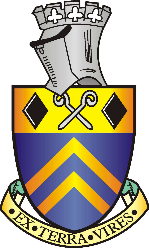 EVENTS COMMITTEE HELD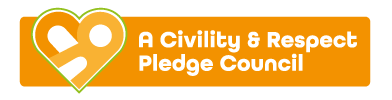 ON THURSDAY 26TH JANUARY 2023 AT 6PMChairman of Committee: Councillor H Jowett-FrostEvent Members: Councillors M Bennett & M KerryStaff: T Crookes36/22x To receive apologies for absenceApologies were received and noted from Councillors S Sounes & D Taylor37/22x To receive any declarations of interest from MembersThere were none38/22x Public ParticipationThere were none39/22x To consider any items which should be taken in exclusion of the    	 press and publicThere are none40/22x To read and consider the minutes of the last meetingThe minutes were read41/22x To Approve the minutes of the last meeting as a correct recordThe minutes were approved42/22x To consider events for 2023/24 Financial YearRESOLVEDCivic ServiceNone planned for 2022/23To request any Mayoral Funds are considered for the Kings CoronationAlfreton Big Summer event – 8th July 2023Wider entertainment across town – cinema on park, fairground on park for 3 days, Parade from town, beer festival and stage on park	That ATC manage entertainment in the town and at Alfreton HouseSarah Bright					£500.00White Post Farm				£500.00Circus Skills	(Fancy Entertainment)	£500.00Chernobyl					£200.00Shetland Horses				£0.00Volunteers					£250.00Ice-Cream Van				£0.00						£1950.00Alfreton in Bloom/Open Gardens (July)Allotment Day (Harvest)To review entry levels and consider a competition for open gardens in July and Allotments Day (Harvest time)Prize money		£200.00 (1st £50/2nd £30/3rd £20 x 2)Remembrance Sunday 12th November 2023That the funding of the event is not taken from events		Road Closures (4x4 Peak response)	£300.00		First Aid (TDCFR)				£200.00								£500.00Lead Member and Clerk to meet with parade master and RBL representativeThat a suitable budget is identified for the costs of Remembrance SundayChristmas Event Saturday 25th November 2023To plan for 2023;Face Painting 	£400.00Stage 			£1500.00Marketing 		£500.00Entertainment 	£1500.00Stage compare	£800.00			£7200.00Santa Day – visit schoolsTwo days to visit local schools	£600.00Breakfast with SantaNot for 2023Kings Coronation Saturday 6th May 2023Sarah Bright – 4 hours		£500.00Screen coronation?			£100.00Promote programme		£0.00Banners				£200.00					£800.0043/22 To consider the budget for 2023/24 Financial Year and allocation to each eventBudget 2023/24£11000.00Alfreton Big Summer Event£1,950.00Alfreton in Bloom/Allotment Day£200.00Remembrance SundayChristmas Event£7,200.00Santa Visits£600.00Kings Coronation£800.00Total£10,750.00Remaining£250.00Carried forward 2022/23£665.27